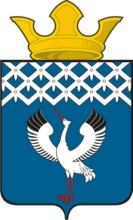 Российская ФедерацияСвердловская областьДумамуниципального образованияБайкаловского сельского поселенияПОСТАНОВЛЕНИЕ28.12.2016 г.  № 2Об утверждении Плана работы Думы муниципального образования Байкаловского сельского поселения на 2017годВ соответствии с Регламентом Думы муниципального образования Байкаловского сельского поселения, утвержденным решением Думы №26 от 29.05.2008г., Дума муниципального образования Байкаловского сельского поселения ПОСТАНОВИЛА:1. Утвердить План работы Думы муниципального образования Байкаловского сельского поселения на 2017 год (прилагается).2.  Настоящее Постановление вступает в силу со дня его подписания.3. Контроль над исполнением настоящего Постановления оставляю за собой.Председатель Думы муниципального образования Байкаловского сельского поселения         _____________________ С.В. Кузеванова 28 декабря 2016 г.Приложение 								к постановлению Думы								муниципального образования 								Байкаловского сельского поселения 								от 28.12.2016 г. № 2План работыДумы муниципального образованияБайкаловского сельского поселения на 2017 год№ п/пНаименование проекта НПА, мероприятияИсполнительСрок исполненияПримечаниеПримечаниеНормотворческая деятельность:Нормотворческая деятельность:Нормотворческая деятельность:Нормотворческая деятельность:Нормотворческая деятельность:Нормотворческая деятельность:1О внесении изменений в Устав администрация МО БСП, Дума МО БСПв течение годапо мере   внесения изменений в ФЗпо мере   внесения изменений в ФЗ2О внесение изменений и дополнений в действующие нормативные правовые  акты Думы администрация МО БСП, Дума МО БСПв течение годапо мере   внесения изменений в ФЗпо мере   внесения изменений в ФЗ3О распоряжении муниципальным имуществом в МО БСП (списание, реализация,аренда, приватизация)администрация МО БСП,Дума МО БСПпо мере необходимости4- Об утверждении отчета о работе Думы МО БСП за 2016г.Дума МО БСПянварь5- О внесении изменений в бюджет МО БСП 2017г. из переходящего остатка 2016г.Администрация МО БСП, Дума МО БСПфевраль5- О ходе исполнения переданных МО БМР полномочий по градостроению и внешнему финансовому контролю за 2016г.Администрация МО БМР, КСО МО БМРфевраль6- О  назначении публичных слушаний по проекту решения «Об утверждении отчета об исполнении бюджета МО БСП за 2016г.»Администрация МО БСП, Дума МО БСПмарт7- Об утверждении отчета об исполнении бюджета МО БСП за 2016г.;администрация МО БСП, Дума МО БСПапрель7- Информация об исполнении местного бюджета за 1 квартал 2017г.администрация МО БСП, Дума МО БСПапрель7- О назначении даты отчета о деятельности главы и администрации МО БСП за 2016г.;администрация МО БСП, Дума МО БСПапрель8- Отчет Главы МО БСП о результатах деятельности за 2016г.Глава МО БСПмай8- Об итогах отопительного сезона 2016-2017гг. и о подготовке к новому отопительному сезонуМУП «Служба заказчика»,МУП ЖКХ «Тепловые сети»АО «Регионгаз-инвест»май9- О назначении выборов депутатов Думы БСПДума МО БСПиюнь10-  Информация об исполнении местного бюджета за полугодие 2017г.Администрация МО БСПавгуст10- О ходе подготовки к отопительному сезону (МУП «Служба заказчика», МУП ЖКХ «Тепловые сети»)МУП «Служба заказчика»,МУП ЖКХ «Тепловые сети»АО «Регионгаз-инвест»август11- Об основных направлениях налоговой и бюджетной политики МО БСП на 2018г.Администрация МО БСПсентябрь12- Информация об исполнении местного бюджета за 9 месяцев 2017г.Администрация МО БСПоктябрь12- Отчет о ходе исполнения муниципальных программ в 2017г.Администрация МО БСПоктябрь12- О подготовке проекта новогоднего городкаАдминистрация МО БСПоктябрь13- О рассмотрении проекта бюджета МО БСП на 2018г. и назначении публичных слушанийадминистрация МО БСП, Дума МО БСПноябрь13- Об утверждении перечня соглашения о передаче части полномочий между органами МСУ МО БСП и органами МСУадминистрация МО БСП, Дума МО БСПноябрь13- О передаче части полномочий по осуществлению внешнего муниципального финансового контроля бюджета БСП на 2018г.Дума МО БСПноябрь14- Об утверждении бюджета МО БСП на 2018г.;Администрация МО БСП, Дума МО БСПдекабрь14- Об утверждении Плана работы Думы МО БСП на 2018г.Дума МО БСПдекабрьПовышение квалификации депутатов ДумыПовышение квалификации депутатов ДумыПовышение квалификации депутатов ДумыПовышение квалификации депутатов ДумыПовышение квалификации депутатов ДумыПовышение квалификации депутатов Думы15Участие в семинарах и совещаниях, проводимых Законодательным собранием Свердловской области, администрацией района и поселения с последующим обсуждением полученной информации на заседаниях Думыдепутатыв течение годаИнформационная деятельность:Информационная деятельность:Информационная деятельность:Информационная деятельность:Информационная деятельность:16Размещение документов о деятельности Думы на сайте ДумыСпециалист Думыежемесячно17Подготовка решений Думы для опубликования в «Информационном вестнике Байкаловского сельского поселения», «КонсультантПлюс»Специалист ДумыежемесячноРабота с избирателями и обращениями гражданРабота с избирателями и обращениями гражданРабота с избирателями и обращениями гражданРабота с избирателями и обращениями гражданРабота с избирателями и обращениями граждан18Прием граждан депутатами депутаты ежемесячно19Рассмотрение обращений граждандепутаты в течение года20Отчет о деятельности депутатов перед избирателями за 2016г.депутатыянварь21Освещение деятельности Думы в средствах массовой информациидепутаты,специалистДумыпо мере необходимости22Встречи депутатов с избирателями по месту жительства депутатыпо мере необходимости23Участие депутатов в проведении массовых мероприятий, собраниях граждан в населенных пунктах Байкаловского сельского поселениядепутаты,по мере необходимости